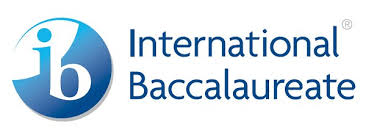 2018-2019 VENICE INDIANS INTERNATIONAL BACCALAUREATE BOOSTER CLUBWELCOME LETTERGreetings Parents and Guardians of Students of the Venice High School IB Program:On behalf of the Venice Indians IB Booster Club, we want to welcome all 11th and 12th grade parents and guardians to the booster club and want to provide you with a brief introduction to our plans for the upcoming year. WHAT IS THE PURPOSE OF THE VENICE INDIANS IB BOOSTER CLUB?The purpose of the booster club is to support our students during their IBDP and IBCP journey. We are a non-profit organization comprised solely of parent volunteers. Through your joining of the booster club, we will be able to reward our hardworking students and help give them some much needed “fun” in their rigorous academic schedules. We are planning on hosting a Senior Banquet, teacher recognition luncheon, pinning ceremony and luncheons for all 11th and 12th grade IB students.  WHO CAN JOIN THE BOOSTER CLUB?Any family that currently has a student in the IB program grades 11th and 12th at Venice High.HOW IS THE BOOSTER CLUB FUNDED?The booster club will be funded through membership dues, donations from individuals and businesses, and fundraising activities.ANNUAL BOOSTER CLUB MEMBERSHIPMembership dues are $40.00 per family and this includes a magnet. We will also have IB merchandise such as tee shirts and magnets available for purchase.We are excited to be working on behalf of all our IB students and know that with the involvement of all our IB parents we can make this program a success! Your Executive Board,Kerry Bettley, Lisa Singeisen, Lisa Dunlap and Anna Beard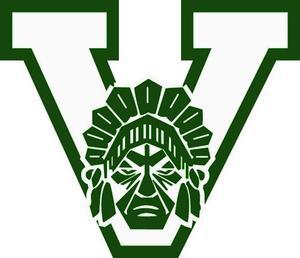 VENICE INDIANS INTERNATIONAL BACCALAUREATE BOOSTER CLUBFamily Membership Dues			$40.00 (includes a magnet)Please make checks payable to:         Venice Indians IB Booster ClubFamily Membership				$ _______Additional Donation (optional)		$ _______		 TOTAL					         $ _______Name: 	_____________________________________________________Address: ______________________________________________________Telephone #: ___________________________________________________Student Name: _________________________________________________Student Grade: _________________________________________________Your E-Mail & Cell Phone#: ______________________________________________________________	Please like us on Facebook, Follow us on Instagram and join us on Remind: ______________ The following events will be planned for this year.  Membership dues will contribute directly to these events and to the purchase of IB merchandise to sell to our students and families.  Please indicate below if you’d like to volunteer for any of these events.  Thank you.11th Grade Luncheon                   _______________________________________________12th Grade Luncheon                   _______________________________________________              Teacher Recognition Luncheon   _______________________________________________           11th Grade Pinning Ceremony      _______________________________________________                    Senior Banquet                            _______________________________________________         	 VENICE INDIANS INTERNATIONAL BACCALAUREATEBOOSTER CLUB SPONSORPLEASE MAKE CHECKS PAYABLE TO:  VENICE INDIANS IB BOOSTER CLUBDifferent levels of sponsorship are:Einstein Sponsor		$500Includes membership, large logo on our IB tee shirt, a magnet and 2 IB tee shirts, signage at IB events and ads in our Sr. program and Jr. IB pinning ceremony slideshow presentationPlato Sponsor		$250Includes membership, medium logo on our IB tee shirt, a magnet and 2 IB tee shirts, ad in our Sr. program and Jr. IB pinning ceremonyHawking Sponsor	$100Includes membership, small logo on our IB tee shirt, a magnet and 1 IB tee shirt, ad in our Sr. program and Jr. IB pinning ceremonyBeethoven Sponsor	$50Includes membership, your name on our IB tee shirt and a magnetTee shirts are available for purchase @ $20 each Sponsor Type:		______________________		$____________Tee Shirt Size(s):		______________________Sponsor Name:  _________________________________________________Address:  _______________________________________________________Phone#:  _________________________